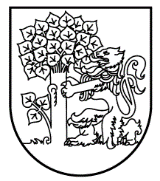   Liepājas valstspilsētas pašvaldības domeRožu iela 6, Liepāja, LV-3401, tālrunis: 63404750, e-pasts: pasts@liepaja.lv, www.liepaja.lvSAISTOŠIE NOTEIKUMILiepājāIzdarīt Liepājas valstspilsētas pašvaldības domes 2022. gada 17. februāra saistošajos noteikumos Nr.3 “Par reklāmu, priekšvēlēšanu aģitācijas materiālu un citu informatīvo materiālu izvietošanu Liepājā” šādus grozījumus:1. Aizstāt 7. punktā vārdus “Liepājas pilsētas pašvaldības iestādē “Liepājas pilsētas būvvalde”” ar vārdiem “Liepājas būvvaldē”;2. Aizstāt 56. punkta pirmajā teikumā vārdus “Liepājas pilsētas pašvaldības iestādes “Liepājas pilsētas Pašvaldības policija”” ar vārdiem “Liepājas pašvaldības policijas”;3. Aizstāt 56. punkta otrajā teikumā “Liepājas pilsētas pašvaldības iestādei “Liepājas pilsētas Pašvaldības policija”” ar vārdiem “Liepājas pašvaldības policijai”;4. Aizstāt 57. punktā vārdus “Liepājas pilsētas pašvaldības iestādes “Liepājas pilsētas Pašvaldības policija”” ar vārdiem “Liepājas pašvaldības policijas”.Priekšsēdētājs                                                                                                          Gunārs Ansiņš 2024.gada ________________                                                     Nr.          (prot. Nr., .§)Grozījumi 2022. gada 17. februāra saistošajos noteikumos Nr.3 “Par reklāmu, priekšvēlēšanu aģitācijas materiālu un citu informatīvo materiālu izvietošanu Liepājā”Izdoti saskaņā ar Pašvaldību likuma    45. panta otrās daļas 4. punktu, Reklāmas likuma 7. panta trešo daļu,Priekšvēlēšanu aģitācijas likuma         22.1 panta otrā daļa, Ministru kabineta 2012. gada 30. oktobra noteikumu Nr.732 "Kārtība, kādā saņemama atļauja reklāmas izvietošanai publiskās vietās vai vietās, kas vērstas pret publisku vietu" 45. punktu